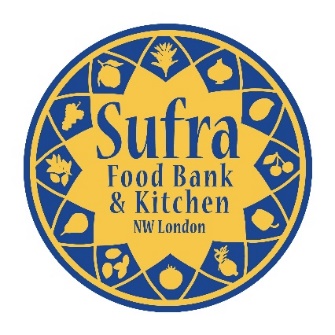 Personal DetailsPersonal DetailsPersonal DetailsPersonal DetailsFirst Name:First Name:Surname:Surname:Address:Address:Postcode:Postcode:Date of Birth: Date of Birth: Gender:                                   Gender:                                   Telephone Number:Telephone Number:E-mail Address: E-mail Address: EthnicityEthnicityEthnicityEthnicityWhite BritishAsian – Bangladeshi White IrishOther Asian Background*White OtherChinese Black Caribbean or British CaribbeanMixed – White and Black CaribbeanBlack African or British AfricanMixed – White and Black AfricanOther Black background*Mixed – White and AsianAsian – Indian Other Mixed Background*Asian – Pakistani Other Ethnic Background** If Other, please indicate* If Other, please indicate* If Other, please indicate* If Other, please indicateFaithFaithFaithFaithFaithFaithFaithFaithFaithFaithChristianityBuddhismBuddhismBuddhismBuddhismJudaismHinduismHinduismHinduismHinduismIslamSikhismSikhismSikhismSikhismNo ReligionOther: Other: Other: Other: Medical Conditions & Dietary PreferencesMedical Conditions & Dietary PreferencesMedical Conditions & Dietary PreferencesMedical Conditions & Dietary PreferencesMedical Conditions & Dietary PreferencesMedical Conditions & Dietary PreferencesMedical Conditions & Dietary PreferencesMedical Conditions & Dietary PreferencesMedical Conditions & Dietary PreferencesMedical Conditions & Dietary PreferencesDo you suffer from any medical conditions?  Yes   No Do you suffer from any medical conditions?  Yes   No Do you suffer from any medical conditions?  Yes   No Do you suffer from any medical conditions?  Yes   No Do you suffer from any medical conditions?  Yes   No Do you suffer from any medical conditions?  Yes   No Do you suffer from any medical conditions?  Yes   No Do you suffer from any medical conditions?  Yes   No Do you suffer from any medical conditions?  Yes   No Do you suffer from any medical conditions?  Yes   No Do you have any dietary preferences? Yes   No Do you have any dietary preferences? Yes   No Do you have any dietary preferences? Yes   No Do you have any dietary preferences? Yes   No Do you have any dietary preferences? Yes   No Do you have any dietary preferences? Yes   No Do you have any dietary preferences? Yes   No Do you have any dietary preferences? Yes   No Do you have any dietary preferences? Yes   No Do you have any dietary preferences? Yes   No If yes to EITHER question above, please provide more details:      If yes to EITHER question above, please provide more details:      If yes to EITHER question above, please provide more details:      If yes to EITHER question above, please provide more details:      If yes to EITHER question above, please provide more details:      If yes to EITHER question above, please provide more details:      If yes to EITHER question above, please provide more details:      If yes to EITHER question above, please provide more details:      If yes to EITHER question above, please provide more details:      If yes to EITHER question above, please provide more details:      Disability Disability Disability Disability Disability Disability Disability Disability Disability Disability Do you consider yourself to be disabled?  Yes   No Do you consider yourself to be disabled?  Yes   No Do you consider yourself to be disabled?  Yes   No Do you consider yourself to be disabled?  Yes   No Do you consider yourself to be disabled?  Yes   No Do you consider yourself to be disabled?  Yes   No Do you consider yourself to be disabled?  Yes   No Do you consider yourself to be disabled?  Yes   No Do you consider yourself to be disabled?  Yes   No Do you consider yourself to be disabled?  Yes   No If yes, please state below:      If yes, please state below:      If yes, please state below:      If yes, please state below:      If yes, please state below:      If yes, please state below:      If yes, please state below:      If yes, please state below:      If yes, please state below:      If yes, please state below:      Emergency Contact DetailsEmergency Contact DetailsEmergency Contact DetailsEmergency Contact DetailsEmergency Contact DetailsEmergency Contact DetailsEmergency Contact DetailsEmergency Contact DetailsEmergency Contact DetailsEmergency Contact DetailsName:Name:Name:Name:Telephone:Telephone:Telephone:Telephone:Telephone:Telephone:Name:Name:Name:Name:Telephone:Telephone:Telephone:Telephone:Telephone:Telephone:Course Dates (choose your preferred date)Course Dates (choose your preferred date)Course Dates (choose your preferred date)Course Dates (choose your preferred date)Course Dates (choose your preferred date)Course Dates (choose your preferred date)Course Dates (choose your preferred date)Course Dates (choose your preferred date)Course Dates (choose your preferred date)Course Dates (choose your preferred date)Monday 6 – Friday 10 August10:00am - 5:00pmMonday 6 – Friday 10 August10:00am - 5:00pmMonday 13 – Friday 17 August10:00am - 5:00pmMonday 13 – Friday 17 August10:00am - 5:00pmPlease note: We may not be able to offer you your preferred course datePlease note: We may not be able to offer you your preferred course datePlease note: We may not be able to offer you your preferred course datePlease note: We may not be able to offer you your preferred course datePlease note: We may not be able to offer you your preferred course datePlease note: We may not be able to offer you your preferred course datePlease note: We may not be able to offer you your preferred course datePlease note: We may not be able to offer you your preferred course datePlease note: We may not be able to offer you your preferred course datePlease note: We may not be able to offer you your preferred course dateHow did you hear about us?How did you hear about us?How did you hear about us?How did you hear about us?How did you hear about us?How did you hear about us?How did you hear about us?How did you hear about us?How did you hear about us?How did you hear about us?Sufra E-Mail/Mailing ListSufra E-Mail/Mailing ListSufra E-Mail/Mailing ListBrent CouncilBrent CouncilBrent CouncilBrent CouncilBrent CouncilPoster/FlyerPoster/FlyerPoster/FlyerLocal Organisation/CharityLocal Organisation/CharityLocal Organisation/CharityLocal Organisation/CharityLocal Organisation/CharityFamily/FriendFamily/FriendFamily/FriendOtherOtherOtherOtherOtherIf other, please provide more details:If other, please provide more details:If other, please provide more details:If other, please provide more details:If other, please provide more details:If other, please provide more details:If other, please provide more details:If other, please provide more details:If other, please provide more details:If other, please provide more details:Privacy StatementPrivacy StatementPrivacy StatementPrivacy StatementPrivacy StatementPrivacy StatementPrivacy StatementPrivacy StatementPrivacy StatementPrivacy StatementWe collect this information about you to maintain our records and carry out our organisations legitimate interest in conducting statistical research and monitoring of our services. Your data will be handled securely and by the upmost confidentiality by staff and volunteers. We will keep your data for a period of 7 years, where it will then be anonymised and archived. We never sell your personal details to third parties for the purpose of marketing. You have the right to portability, access, object to and erase the data we hold of you. If you have any questions with regard to our data handling or want to activate your data subject rights, please contact us at admin@sufra-nwlondon.org. You may also ask a member of staff to access our Data Protection Policy.We collect this information about you to maintain our records and carry out our organisations legitimate interest in conducting statistical research and monitoring of our services. Your data will be handled securely and by the upmost confidentiality by staff and volunteers. We will keep your data for a period of 7 years, where it will then be anonymised and archived. We never sell your personal details to third parties for the purpose of marketing. You have the right to portability, access, object to and erase the data we hold of you. If you have any questions with regard to our data handling or want to activate your data subject rights, please contact us at admin@sufra-nwlondon.org. You may also ask a member of staff to access our Data Protection Policy.We collect this information about you to maintain our records and carry out our organisations legitimate interest in conducting statistical research and monitoring of our services. Your data will be handled securely and by the upmost confidentiality by staff and volunteers. We will keep your data for a period of 7 years, where it will then be anonymised and archived. We never sell your personal details to third parties for the purpose of marketing. You have the right to portability, access, object to and erase the data we hold of you. If you have any questions with regard to our data handling or want to activate your data subject rights, please contact us at admin@sufra-nwlondon.org. You may also ask a member of staff to access our Data Protection Policy.We collect this information about you to maintain our records and carry out our organisations legitimate interest in conducting statistical research and monitoring of our services. Your data will be handled securely and by the upmost confidentiality by staff and volunteers. We will keep your data for a period of 7 years, where it will then be anonymised and archived. We never sell your personal details to third parties for the purpose of marketing. You have the right to portability, access, object to and erase the data we hold of you. If you have any questions with regard to our data handling or want to activate your data subject rights, please contact us at admin@sufra-nwlondon.org. You may also ask a member of staff to access our Data Protection Policy.We collect this information about you to maintain our records and carry out our organisations legitimate interest in conducting statistical research and monitoring of our services. Your data will be handled securely and by the upmost confidentiality by staff and volunteers. We will keep your data for a period of 7 years, where it will then be anonymised and archived. We never sell your personal details to third parties for the purpose of marketing. You have the right to portability, access, object to and erase the data we hold of you. If you have any questions with regard to our data handling or want to activate your data subject rights, please contact us at admin@sufra-nwlondon.org. You may also ask a member of staff to access our Data Protection Policy.We collect this information about you to maintain our records and carry out our organisations legitimate interest in conducting statistical research and monitoring of our services. Your data will be handled securely and by the upmost confidentiality by staff and volunteers. We will keep your data for a period of 7 years, where it will then be anonymised and archived. We never sell your personal details to third parties for the purpose of marketing. You have the right to portability, access, object to and erase the data we hold of you. If you have any questions with regard to our data handling or want to activate your data subject rights, please contact us at admin@sufra-nwlondon.org. You may also ask a member of staff to access our Data Protection Policy.We collect this information about you to maintain our records and carry out our organisations legitimate interest in conducting statistical research and monitoring of our services. Your data will be handled securely and by the upmost confidentiality by staff and volunteers. We will keep your data for a period of 7 years, where it will then be anonymised and archived. We never sell your personal details to third parties for the purpose of marketing. You have the right to portability, access, object to and erase the data we hold of you. If you have any questions with regard to our data handling or want to activate your data subject rights, please contact us at admin@sufra-nwlondon.org. You may also ask a member of staff to access our Data Protection Policy.We collect this information about you to maintain our records and carry out our organisations legitimate interest in conducting statistical research and monitoring of our services. Your data will be handled securely and by the upmost confidentiality by staff and volunteers. We will keep your data for a period of 7 years, where it will then be anonymised and archived. We never sell your personal details to third parties for the purpose of marketing. You have the right to portability, access, object to and erase the data we hold of you. If you have any questions with regard to our data handling or want to activate your data subject rights, please contact us at admin@sufra-nwlondon.org. You may also ask a member of staff to access our Data Protection Policy.We collect this information about you to maintain our records and carry out our organisations legitimate interest in conducting statistical research and monitoring of our services. Your data will be handled securely and by the upmost confidentiality by staff and volunteers. We will keep your data for a period of 7 years, where it will then be anonymised and archived. We never sell your personal details to third parties for the purpose of marketing. You have the right to portability, access, object to and erase the data we hold of you. If you have any questions with regard to our data handling or want to activate your data subject rights, please contact us at admin@sufra-nwlondon.org. You may also ask a member of staff to access our Data Protection Policy.We collect this information about you to maintain our records and carry out our organisations legitimate interest in conducting statistical research and monitoring of our services. Your data will be handled securely and by the upmost confidentiality by staff and volunteers. We will keep your data for a period of 7 years, where it will then be anonymised and archived. We never sell your personal details to third parties for the purpose of marketing. You have the right to portability, access, object to and erase the data we hold of you. If you have any questions with regard to our data handling or want to activate your data subject rights, please contact us at admin@sufra-nwlondon.org. You may also ask a member of staff to access our Data Protection Policy.Refundable Deposit Payment OptionsRefundable Deposit Payment OptionsRefundable Deposit Payment OptionsRefundable Deposit Payment OptionsRefundable Deposit Payment OptionsRefundable Deposit Payment OptionsRefundable Deposit Payment OptionsRefundable Deposit Payment OptionsRefundable Deposit Payment OptionsRefundable Deposit Payment OptionsCash payment submitted to a member of staff at the office.Cheque payable to “Sufra NW London” and posted to the office.Bank Transfer to Sufra NW London
(Sort Code: 40-46-10 and Account Number 01537881 with Reference: FOODACAD)Credit Card payment via our website donation buttonCash payment submitted to a member of staff at the office.Cheque payable to “Sufra NW London” and posted to the office.Bank Transfer to Sufra NW London
(Sort Code: 40-46-10 and Account Number 01537881 with Reference: FOODACAD)Credit Card payment via our website donation buttonCash payment submitted to a member of staff at the office.Cheque payable to “Sufra NW London” and posted to the office.Bank Transfer to Sufra NW London
(Sort Code: 40-46-10 and Account Number 01537881 with Reference: FOODACAD)Credit Card payment via our website donation buttonCash payment submitted to a member of staff at the office.Cheque payable to “Sufra NW London” and posted to the office.Bank Transfer to Sufra NW London
(Sort Code: 40-46-10 and Account Number 01537881 with Reference: FOODACAD)Credit Card payment via our website donation buttonCash payment submitted to a member of staff at the office.Cheque payable to “Sufra NW London” and posted to the office.Bank Transfer to Sufra NW London
(Sort Code: 40-46-10 and Account Number 01537881 with Reference: FOODACAD)Credit Card payment via our website donation buttonCash payment submitted to a member of staff at the office.Cheque payable to “Sufra NW London” and posted to the office.Bank Transfer to Sufra NW London
(Sort Code: 40-46-10 and Account Number 01537881 with Reference: FOODACAD)Credit Card payment via our website donation buttonCash payment submitted to a member of staff at the office.Cheque payable to “Sufra NW London” and posted to the office.Bank Transfer to Sufra NW London
(Sort Code: 40-46-10 and Account Number 01537881 with Reference: FOODACAD)Credit Card payment via our website donation buttonCash payment submitted to a member of staff at the office.Cheque payable to “Sufra NW London” and posted to the office.Bank Transfer to Sufra NW London
(Sort Code: 40-46-10 and Account Number 01537881 with Reference: FOODACAD)Credit Card payment via our website donation buttonCash payment submitted to a member of staff at the office.Cheque payable to “Sufra NW London” and posted to the office.Bank Transfer to Sufra NW London
(Sort Code: 40-46-10 and Account Number 01537881 with Reference: FOODACAD)Credit Card payment via our website donation buttonCash payment submitted to a member of staff at the office.Cheque payable to “Sufra NW London” and posted to the office.Bank Transfer to Sufra NW London
(Sort Code: 40-46-10 and Account Number 01537881 with Reference: FOODACAD)Credit Card payment via our website donation buttonDeclarationDeclarationDeclarationDeclarationDeclarationDeclarationDeclarationDeclarationDeclarationDeclarationI agree to my child taking part in the activities of the Academy. I agree to pay a £10 deposit to confirm registration, which will be returned at the end of the course. Your child’s place on the course will NOT be confirmed until receipt of payment.I confirm to the best of my knowledge that my son/daughter does not suffer from any medical condition other than those listed above. I consent to my son/daughter travelling by any form of public transport, minibus or motor vehicle driven by a club coach or any other parent attending, to any event in which the club is participating. I give permission for Sufra NW London to take photographs during the course for publicity purposes and reporting to funders.         I understand that Sufra NW London accept no responsibility for loss, damage or injury caused by or during attendance of organised activities except where such loss, damage or injury can be shown to result directly from the negligence of the Charity.I agree to my child taking part in the activities of the Academy. I agree to pay a £10 deposit to confirm registration, which will be returned at the end of the course. Your child’s place on the course will NOT be confirmed until receipt of payment.I confirm to the best of my knowledge that my son/daughter does not suffer from any medical condition other than those listed above. I consent to my son/daughter travelling by any form of public transport, minibus or motor vehicle driven by a club coach or any other parent attending, to any event in which the club is participating. I give permission for Sufra NW London to take photographs during the course for publicity purposes and reporting to funders.         I understand that Sufra NW London accept no responsibility for loss, damage or injury caused by or during attendance of organised activities except where such loss, damage or injury can be shown to result directly from the negligence of the Charity.I agree to my child taking part in the activities of the Academy. I agree to pay a £10 deposit to confirm registration, which will be returned at the end of the course. Your child’s place on the course will NOT be confirmed until receipt of payment.I confirm to the best of my knowledge that my son/daughter does not suffer from any medical condition other than those listed above. I consent to my son/daughter travelling by any form of public transport, minibus or motor vehicle driven by a club coach or any other parent attending, to any event in which the club is participating. I give permission for Sufra NW London to take photographs during the course for publicity purposes and reporting to funders.         I understand that Sufra NW London accept no responsibility for loss, damage or injury caused by or during attendance of organised activities except where such loss, damage or injury can be shown to result directly from the negligence of the Charity.I agree to my child taking part in the activities of the Academy. I agree to pay a £10 deposit to confirm registration, which will be returned at the end of the course. Your child’s place on the course will NOT be confirmed until receipt of payment.I confirm to the best of my knowledge that my son/daughter does not suffer from any medical condition other than those listed above. I consent to my son/daughter travelling by any form of public transport, minibus or motor vehicle driven by a club coach or any other parent attending, to any event in which the club is participating. I give permission for Sufra NW London to take photographs during the course for publicity purposes and reporting to funders.         I understand that Sufra NW London accept no responsibility for loss, damage or injury caused by or during attendance of organised activities except where such loss, damage or injury can be shown to result directly from the negligence of the Charity.I agree to my child taking part in the activities of the Academy. I agree to pay a £10 deposit to confirm registration, which will be returned at the end of the course. Your child’s place on the course will NOT be confirmed until receipt of payment.I confirm to the best of my knowledge that my son/daughter does not suffer from any medical condition other than those listed above. I consent to my son/daughter travelling by any form of public transport, minibus or motor vehicle driven by a club coach or any other parent attending, to any event in which the club is participating. I give permission for Sufra NW London to take photographs during the course for publicity purposes and reporting to funders.         I understand that Sufra NW London accept no responsibility for loss, damage or injury caused by or during attendance of organised activities except where such loss, damage or injury can be shown to result directly from the negligence of the Charity.I agree to my child taking part in the activities of the Academy. I agree to pay a £10 deposit to confirm registration, which will be returned at the end of the course. Your child’s place on the course will NOT be confirmed until receipt of payment.I confirm to the best of my knowledge that my son/daughter does not suffer from any medical condition other than those listed above. I consent to my son/daughter travelling by any form of public transport, minibus or motor vehicle driven by a club coach or any other parent attending, to any event in which the club is participating. I give permission for Sufra NW London to take photographs during the course for publicity purposes and reporting to funders.         I understand that Sufra NW London accept no responsibility for loss, damage or injury caused by or during attendance of organised activities except where such loss, damage or injury can be shown to result directly from the negligence of the Charity.I agree to my child taking part in the activities of the Academy. I agree to pay a £10 deposit to confirm registration, which will be returned at the end of the course. Your child’s place on the course will NOT be confirmed until receipt of payment.I confirm to the best of my knowledge that my son/daughter does not suffer from any medical condition other than those listed above. I consent to my son/daughter travelling by any form of public transport, minibus or motor vehicle driven by a club coach or any other parent attending, to any event in which the club is participating. I give permission for Sufra NW London to take photographs during the course for publicity purposes and reporting to funders.         I understand that Sufra NW London accept no responsibility for loss, damage or injury caused by or during attendance of organised activities except where such loss, damage or injury can be shown to result directly from the negligence of the Charity.I agree to my child taking part in the activities of the Academy. I agree to pay a £10 deposit to confirm registration, which will be returned at the end of the course. Your child’s place on the course will NOT be confirmed until receipt of payment.I confirm to the best of my knowledge that my son/daughter does not suffer from any medical condition other than those listed above. I consent to my son/daughter travelling by any form of public transport, minibus or motor vehicle driven by a club coach or any other parent attending, to any event in which the club is participating. I give permission for Sufra NW London to take photographs during the course for publicity purposes and reporting to funders.         I understand that Sufra NW London accept no responsibility for loss, damage or injury caused by or during attendance of organised activities except where such loss, damage or injury can be shown to result directly from the negligence of the Charity.I agree to my child taking part in the activities of the Academy. I agree to pay a £10 deposit to confirm registration, which will be returned at the end of the course. Your child’s place on the course will NOT be confirmed until receipt of payment.I confirm to the best of my knowledge that my son/daughter does not suffer from any medical condition other than those listed above. I consent to my son/daughter travelling by any form of public transport, minibus or motor vehicle driven by a club coach or any other parent attending, to any event in which the club is participating. I give permission for Sufra NW London to take photographs during the course for publicity purposes and reporting to funders.         I understand that Sufra NW London accept no responsibility for loss, damage or injury caused by or during attendance of organised activities except where such loss, damage or injury can be shown to result directly from the negligence of the Charity.I agree to my child taking part in the activities of the Academy. I agree to pay a £10 deposit to confirm registration, which will be returned at the end of the course. Your child’s place on the course will NOT be confirmed until receipt of payment.I confirm to the best of my knowledge that my son/daughter does not suffer from any medical condition other than those listed above. I consent to my son/daughter travelling by any form of public transport, minibus or motor vehicle driven by a club coach or any other parent attending, to any event in which the club is participating. I give permission for Sufra NW London to take photographs during the course for publicity purposes and reporting to funders.         I understand that Sufra NW London accept no responsibility for loss, damage or injury caused by or during attendance of organised activities except where such loss, damage or injury can be shown to result directly from the negligence of the Charity.If under the age of 16 years, a parent/guardian will need to sign on behalf of the participant.If under the age of 16 years, a parent/guardian will need to sign on behalf of the participant.If under the age of 16 years, a parent/guardian will need to sign on behalf of the participant.If under the age of 16 years, a parent/guardian will need to sign on behalf of the participant.If under the age of 16 years, a parent/guardian will need to sign on behalf of the participant.If under the age of 16 years, a parent/guardian will need to sign on behalf of the participant.If under the age of 16 years, a parent/guardian will need to sign on behalf of the participant.If under the age of 16 years, a parent/guardian will need to sign on behalf of the participant.If under the age of 16 years, a parent/guardian will need to sign on behalf of the participant.If under the age of 16 years, a parent/guardian will need to sign on behalf of the participant.Signature:Signature:Signature:Signature:Signature:Signature:Date:Date:Date:Date: I would like to be added to your mailing list to receive information and updates relating to our services via email (you may unsubscribe at any time). I would like to be added to your mailing list to receive information and updates relating to our services via email (you may unsubscribe at any time). I would like to be added to your mailing list to receive information and updates relating to our services via email (you may unsubscribe at any time). I would like to be added to your mailing list to receive information and updates relating to our services via email (you may unsubscribe at any time). I would like to be added to your mailing list to receive information and updates relating to our services via email (you may unsubscribe at any time). I would like to be added to your mailing list to receive information and updates relating to our services via email (you may unsubscribe at any time). I would like to be added to your mailing list to receive information and updates relating to our services via email (you may unsubscribe at any time). I would like to be added to your mailing list to receive information and updates relating to our services via email (you may unsubscribe at any time). I would like to be added to your mailing list to receive information and updates relating to our services via email (you may unsubscribe at any time). I would like to be added to your mailing list to receive information and updates relating to our services via email (you may unsubscribe at any time).Payment Method:Payment Method:Payment Method:Payment Method:Payment Method:Payment Method:Payment Date:Payment Date:Payment Date:Payment Date: